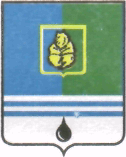 ПОСТАНОВЛЕНИЕАДМИНИСТРАЦИИ ГОРОДА КОГАЛЫМАХанты-Мансийского автономного округа - ЮгрыОб установлении тарифов на платные услуги,предоставляемые и выполняемые Муниципальным автономным дошкольным образовательным учреждениемгорода Когалыма «Березка»В соответствии с пунктом 4 части 1 статьи 17 Федерального закона от 06.10.2003 №131-ФЗ «Об общих принципах организации местного самоуправления в Российской Федерации», Уставом города Когалыма, решением Думы города Когалыма от 26.09.2013 №320-ГД «Об утверждении Порядка установления тарифов на услуги (работы), предоставляемые (выполняемые) муниципальными предприятиями и учреждениями в городе Когалыме», постановлением Администрации города Когалыма от 14.04.2016 №1048 «Об утверждении Положения о платных услугах (работах), предоставляемых (выполняемых) муниципальными предприятиями и учреждениями на территории города Когалыма»:1. Установить:1.1. тарифы на платные образовательные услуги, предоставляемые и выполняемые Муниципальным автономным дошкольным образовательным учреждением города Когалыма «Березка», согласно приложению 1 к настоящему постановлению;1.2. тарифы на платные услуги, предоставляемые и выполняемые Муниципальным автономным дошкольным образовательным учреждением города Когалыма «Березка», согласно приложению 2 к настоящему постановлению.2. Муниципальному автономному дошкольному образовательному учреждению города Когалыма «Березка» (И.С.Шамсутдинова):2.1. исполнять обязанности по размещению информации о платных услугах, тарифах на платные услуги в наглядной и доступной форме в месте фактического осуществления деятельности;2.2. обеспечивать контроль за стоимостью, организацией и качеством оказываемых платных услуг.3. Постановление Администрации города Когалыма 21.09.2018 №2082 «Об установлении тарифов на платные услуги, предоставляемые и выполняемые Муниципальным автономным дошкольным образовательным учреждением города Когалыма «Березка» признать утратившим силу.4. Управлению экономики Администрации города Когалыма (Е.Г.Загорская) направить в юридическое управление Администрации города Когалыма текст постановления и приложения к нему, его реквизиты, сведения об источнике официального опубликования в порядке и сроки, предусмотренные распоряжением Администрации города Когалыма от 19.06.2013 №149-р «О мерах по формированию регистра муниципальных нормативных правовых актов Ханты-Мансийского автономного                         округа – Югры» для дальнейшего направления в Управление государственной регистрации нормативных правовых актов Аппарата Губернатора                     Ханты-Мансийского автономного округа Югры5. Настоящее постановление вступает в силу с 01.09.2019.6. Опубликовать настоящее постановление и приложения к нему в газете «Когалымский вестник» и разместить на официальном сайте Администрации города Когалыма в информационно-телекоммуникационной сети «Интернет» (www.admkogalym.ru).7. Контроль за выполнением постановления возложить на заместителя главы города Когалыма Т.И.Черных.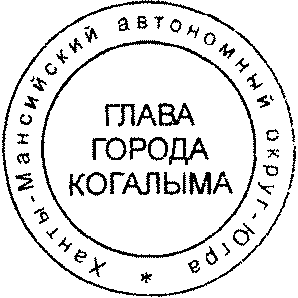 Глава города Когалыма					Н.Н.ПальчиковСогласовано:зам.главы г.Когалыма					Т.И.Черныхзам.главы г.Когалыма					Л.А.Юрьевазам.председателя КФ					Л.В.Скорикованачальник УО						С.Г.Гришина и.о.начальника ЮУ					М.В.Дробинаи.о.начальника УЭ					О.П.БондареваПодготовлено:спец.-эксп.						Е.М.ВласоваРазослать: УЭ, УО, ЮУ, КФ, УОДОМС, МАДОУ «Березка», Сабуров, газета.Приложение 1к постановлению Администрациигорода Когалымаот 23.08.2019 №1851Тарифына платные образовательные услуги,предоставляемые и выполняемые Муниципальным автономным дошкольным образовательным учреждением города Когалыма «Березка»Вводится в действие с 01 сентября 2019 годаПриложение 2к постановлению Администрациигорода Когалымаот 23.08.2019 №1851Тарифына платные услуги, предоставляемые и выполняемыеМуниципальным автономным дошкольным образовательным учреждением города Когалыма «Березка»Вводится в действие с 01 сентября 2019 года______________________От  «23»августа2019г. № 1851№п/пНаименование услугиЕдиница измерения Тариф, руб.1.Занятия по дополнительной образовательной программе «Шахматы»Группа 10 человек1 человек / 1 занятие42,002.Занятия по дополнительной образовательной программе «Театрализованная деятельность»Группа 10 человек1 человек / 1 занятие79,003.Занятия по дополнительной образовательной программе «Художественно-ручной труд»Группа 10 человек1 человек / 1 занятие75,004.Занятия по дополнительной образовательной программе «Хореография» Группа 10 человек1 человек / 1 занятие78,005.Занятия по дополнительной образовательной программе «Изобразительная деятельность» Группа 10 человек1 человек / 1 занятие75,006.Занятия по дополнительной образовательной программе «Физкультурно-оздоровительные занятия»Группа 10 человек1 человек / 1 занятие59,007.Занятия по дополнительной образовательной программе «Плавание»Группа 10 человек1 человек / 1 занятие115,008.Занятия по дополнительной образовательной программе «Чудеса на песке»Группа 10 человек1 человек / 1 занятие134,009.Занятия по дополнительной образовательной программе «Подготовка детей к школе»Группа 10 человек1 человек / 1 занятие76,0010.Занятия по дополнительной образовательной программе «Индивидуальные занятия с логопедом»Индивидуальные занятия1 человек / 1 занятие458,0011.Занятия по дополнительной образовательной программе «Легоконструирование и робототехника»Группа 10 человек1 человек / 1 занятие236,00№ п/пНаименование услугиЕдиница измеренияТариф, руб.Тариф, руб.№ п/пНаименование услугиЕдиница измеренияБез НДСс НДС1.Проведение мероприятия для воспитанников «День рождения»1 мероприятие / 30 минут1471,671766,002.«Кислородный коктейль»1 порция33,3340,00